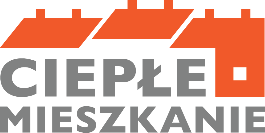 ANKIETA DOT. PROGRAMU CIEPŁE MIESZKANIEPosiadam lokal mieszkalny ogrzewany (proszę wymienić) : …………………………………………………………………………………………………(np.: piecokuchnia, trzon kuchenny, kocioł zasypowy, piece kaflowe, koza, kominek etc.).Tytuł prawny do lokalu mieszkalnego jest następujący (proszę wymienić) : …………………………………………………………………………………………..……………………………………………………………………………………….(własność, współwłasność, użytkowanie, służebność, zastaw, spółdzielcze własnościowe prawo do lokalu, hipoteka).Planuję zmienić system ogrzewania lokalu na (proszę określić) : ……………………………………………………………………………………(ogrzewanie gazowe, ogrzewanie elektryczne, ogrzewanie odnawialnymi źródłami energii, wentylacji z odzyskiem ciepła, kocioł na biomasę etc.).Planuję wymienić stolarkę okienną i drzwiową na (proszę określić) : ………………………………………………………………………………………………………………………………………………………………………………………Planowane koszty inwestycji:- zmiana systemu grzewczego ……………………………………………………… zł- wymiana stolarki okiennej i / lub drzwiowej …………………………………...… złProwadzenie działalności gospodarczej w lokalu mieszkalnym oraz jej ewentualny udział  powierzchni zajętej pod prowadzenie działalności (%) w powierzchni ogólnej lokalu. 	TAK/NIE ………..						……. % Gospodarstwo domowe wieloosobowe (proszę określić) :TAK/NIE ………..						……. LICZBA OSÓB7.1 – Przeciętny dochód na jednego członka gospodarstwa domowego (proszę określić):a) przekracza kwotę 		1 643 zł 		TAK/NIE ………..	b) nie przekracza kwoty 	1 643 zł		TAK/NIE ………..	c) nie przekracza kwoty		   900 zł 		TAK/NIE ………..	Gospodarstwo jednoosobowe (proszę określić) :TAK/NIE ………..	8.1 – Przeciętny dochód na jednego członka gospodarstwa domowego (proszę określić):a) przekracza kwotę 		2 342 zł 		TAK/NIE ………..	b) nie przekracza kwoty 	2 342 zł		TAK/NIE ………..	c) nie przekracza kwoty		1 260 zł 		TAK/NIE ………..						WYPEŁNIONĄ ANKIETĘ PROSZĘ PRZESŁAĆ EMAILEM NA ADRES EMAIL: ap.bop@gorzowslaski.plum@gorzowslaski.pl LUB TEŻ ZŁOŻYĆ W POKOJU NR 22 NA II PIĘTRZE W przypadku pytań proszę o kontakt z Anną Ptak w godzinach pracy Urzędu Gminy – telefon: 34 359-40-04 wewn., 124 email:   ap.bop@gorzowslaski.plUWAGI:- ankiety są anonimowe,- za każdy lokal mieszkalny trzeba złożyć osobną ankietę,- ankieta nie stanowi wniosku o udział w programie.Informujemy jednocześnie, że przystąpienie do programu „Ciepłe Mieszkanie” uzależnione jest od zainteresowania z Państwa strony.